Programa de Gobierno“AVANCEMOS TOCANCIPÁ”Candidato a la Alcaldía del Municipio de Tocancipá – CundinamarcaJORGE ANDRÉS PORRAS VARGASPeriodo de Gobierno2020 - 2023Julio de 2019IntroducciónLas transformaciones sociales e institucionales ocurridas en los últimos años en el Municipio de Tocancipá, han generado una nueva realidad municipal, caracterizada por procesos por consolidar, mejorar y optimizar, que le permitan a Tocancipá avanzar. El sentido de pertenencia que tengo con mi municipio, me genera la convicción de que es necesario consolidar un mejor bienestar social, económico, cultural, político y seguro, que permitan hacer realidad las aspiraciones de la comunidad de Tocancipá. Tenemos enormes ventajas comparativas frente a los municipios de la sabana, poseemos una privilegiada ubicación geopolítica que nos permite aprovechar las potencialidades del municipio generando mayores ingresos para solventar no solo lo necesario para el municipio, sino para generar un crecimiento económico estable y un desarrollo sostenible.Trabajaremos en armonía con el Gobierno Nacional y Departamental, pero con autonomía en las decisiones políticas que afecten a nuestro municipio, para cumplir no solo con las necesidades básicas del pueblo tocancipeño, sino para consolidar las mejores prácticas de buen gobierno, fortaleciendo la democracia participativa y optimizando los procesos de rendición de cuentas.   Para lograr resultados efectivos, es necesaria la interacción entre un buen gobierno y una sociedad participante, por eso, después de haber escuchado casa a casa las inquietudes, sueños y necesidades de la comunidad tocancipeña, puedo decir con certeza que este programa de Gobierno, ha sido construido con la participación de ustedes, de mi equipo de trabajo y la mía.  “Avancemos Tocancipá” propone un programa de gobernabilidad eficiente y transparente, que trabaje mancomunadamente con la comunidad en la construcción de lo público, del interés común, generando una vida digna para todos los tocancipeños. Jorge Andrés Porras Vargas Candidato a la Alcaldía de Tocancipá2020 - 2023Pero, ¿Quién es Andrés Porras?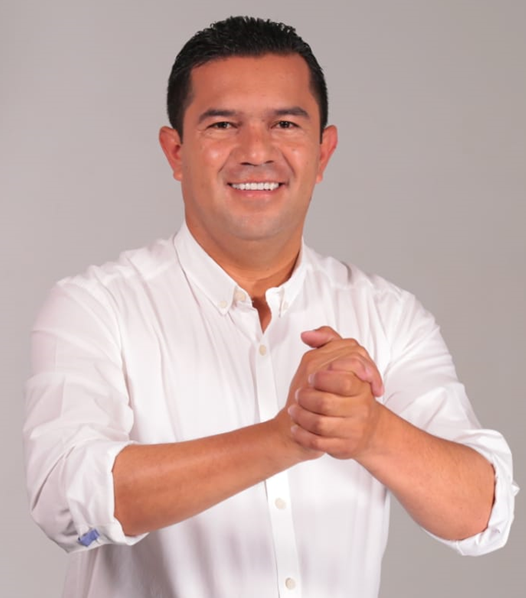 Andrés Porras es un hijo de Tocancipá. Nació el 10 de agosto de 1980 en la zona de centro del municipio, hijo de una familia Tocancipeña. Esposo de Lorena Salinas y padre de María Jose y Santiago Porras Salinas. Realizó sus estudios de primaria en la Escuela San Luis Gonzaga y la secundaria en el Colegio Departamental de Bachillerato Comercial, donde se destacó por su amabilidad, liderazgo y compañerismo.Economista de la Universidad Sergio Arboleda, con especialización en Gestión Regional del Desarrollo de la Universidad de Los Andes y  Master en Gobierno y Políticas Publicas de la Universidad Externado de Colombia. En 2005 vivió en Londres con el propósito de estudiar el idioma Inglés en Avalon Scholl of English.Dentro de su experiencia en el sector público se destaca su participación como  concejal en el Municipio de Tocancipá en los periodos 2004-2007 y 2008-2011, destacándose como Presidente de esta corporación (febrero 2009-febrero 2010), presidente de la comisión de Hacienda Pública y Presupuesto (febrero 2010-febrero 2011) y presidente de la comisión de Gobierno, la Administración y el Desarrollo Social (febrero 2011-diciembre 2011). Fue Gerente de la Empresa de Servicios Públicos de Tocancipá cargo que desempeñó durante el 2012 -2014, impactando en el desarrollo del municipio de la siguiente manera: Gestión de recursos para la construcción de la PTAR del casco urbano y de la vereda Canavita. Puesta en marcha de la planta de Tratamiento de Agua Potable. Separación de aguas lluvias y aguas residuales en el casco Urbano. Garantizo el agua potable en la Vereda el Porvenir. Puntual cumplimiento de las obligaciones financieras de la empresa. Este tocancipeño, a través de su trayectoria en el concejo municipal y en la gerencia de la Empresa de Servicio Públicos y la empresa privada, ha logrado conocer las necesidades sociales, los retos administrativos y los desafíos económicos de su pueblo. En este contexto, ha decidido asumir la responsabilidad de liderar mediante un buen gobierno este gran ente territorial, para que Tocancipá pueda avanzar.El recorrido de Andrés Porras en el sector público, su excelente preparación académica y su calidad humana le da las suficientes capacidades para gerenciar y tomar las riendas de Tocancipá, promoviendo el desarrollo y la prosperidad que necesita el Municipio.“Es hora de transformar a Tocancipá, es hora de transformar la política tradicional. AVANCEMOS TOCANCIPÁ”¿CÓMO PROYECTAMOS A TOCANCIPÁ?MISIÓNTocancipá, como ente territorial, modelo de desarrollo e integración regional, que genere las condiciones necesarias para la oportuna prestación de los servicios, a través del trabajo en los ámbitos social, institucional, estructural, económico, ambiental y cultural,  propiciando la participación ciudadana en la gestión pública, y forjando la ciudad que los tocancipeños se merecen. VISIÓN Tocancipá como una ciudad segura, educada, equitativa y de oportunidades, con un desarrollo integral, en la que los tocancipeños recuperan la confianza en su administración y su ciudad, brindando una mejor calidad de vida a sus habitantes a largo plazo. ¿EN QUÉ CREEMOS?Principios de gobierno“Avancemos Tocancipá” es un programa de gobierno donde los valores y principios son el punto de partida y prenda de garantía para el buen ejercicio de la gestión pública. Responsabilidad PluralismoTransparencia y honestidadBuen GobiernoSeguridadTransformación socialRespeto a la vida Eficiencia Compromiso¿CÓMO VAMOS A GOBERNAR?El programa de gobierno que se presenta a continuación, es el resultado de un trabajo que hemos venido liderando con la comunidad y mi equipo de trabajo por varios meses, con la firme intención de presentar a la población Tocancipeña un programa hecho a su medida y acorde a la realidad de nuestro municipio. Dimensiones EducaciónEl futuro de Tocancipá pasa por la educación de todos nuestros niños, niñas, adolescentes, jóvenes y adultos, los cuales tienen derecho a una educación sin obstáculos, que les permita alcanzar y realizar sus sueños y transformarlos en proyectos de vida reales.La Educación es la clave del progreso de nuestro municipio, es el eje estructurante de la sociedad; es la inversión más importante y productiva, que nos permite derribar las barreras de las desigualdades sociales. Estrategias:Iniciar la implementación de la Jornada Única en las Instituciones Educativas Oficiales del municipio de TocancipáMayor inversión del presupuesto municipal en educación de calidadFortalecer la atención integral entre los niños y niñas de los 0 a los 5 años, con programas de enfoque bilingüe y mejorando las competencias educativas y profesionales del personal educativo que labora en los mismos, acompañando de dotación de calidad y temáticamente diversificada.Dar continuidad al programa de alimentación escolar, mejorando los productos alimenticios, propendiendo por buenos hábitos alimenticios y fomentando la participación de agricultores locales y los padres de familia para asegurar el buen uso de los recursos. Garantizar la operatividad del servicio de Transporte escolar en las diferentes verdades y sectores del municipio, con altos estándares de calidad, oportunidad y pertinencia para los niños, niñas y jóvenes del municipio. Realizar la gestión ante el SENA de Tocancipá, con el fin de fortalecer la formación técnica y tecnológica, acorde con la demanda de la industrial del municipio.Dar continuidad y fortalecer los programas creados para los jóvenes y adultos que les permitan financiar y obtener apoyos educativos para iniciar y finalizar sus estudios en Educación Superior - FOESTLa Educación para personas con limitaciones o capacidades excepcionales, se debe fortalecer con programas que permitan el proceso de integración académica y social de dichos educandos. Realizar la adecuación de la infraestructura educativa, que permitan espacios adecuados, saludables y accesibles para todos los niños, niñas y adolescentes con discapacidad del municipio. Respondiendo a las necesidades de los jóvenes mayores de quince años y a los adultos por capacitar se adelantaran programas de formación en competencias básicas de lenguaje, matemáticas, ciencias sociales y naturales, y competencias ciudadanas, utilizando las infraestructuras educativas existentes actualmente en las diferentes veredas del municipio. Gestionar con la Gobernación de Cundinamarca apoyos para que los docentes de las instituciones educativas obtengan becas para realizar posgrados, con el propósito de apoyarlos en sus procesos formativos. Realizar  gestión de convenios para que los tocancipeños cuenten con universidades presenciales y cerca a sus hogaresSaludEn Tocancipá tenemos problemas comunes con otros municipios, como las dificultades de acceso a los servicios de salud y cuando se accede, los servicios no son oportunos y de buena calidad. La comunidad tocancipeña, actualmente tiene un puesto de salud y una infraestructura hospitalaria sin terminar, sin dotación, y obviamente que no se encuentra en funcionamiento. El descontento por los deficientes servicios prestados en el puesto de salud, obligan a la población a desplazarse a otros municipios, incrementando el tiempo de respuesta para ser atendidos y los costos monetarios que deben pagar. Es importante recordar, que la vida digna empieza con el derecho a la salud, dado que la salud es un derecho y no un negocio. Estrategias:Se requiere mejorar la eficiencia en la prestación de servicios de salud en el municipio, valorando la salud como un derecho fundamental, por lo tanto se hace necesario terminar, dotar (elementos y capital humano) y colocar en funcionamiento el Hospital, promoviendo, la activa participación del Gobierno Departamental y Nacional en la búsqueda de la salida estratégica para viabilizar su puesta en marcha. El incremento de diversas enfermedades ha llevado a que como gobierno local debamos fomentar las políticas de prevención, como son los hábitos de vida saludable, deporte, alimentación, controles médicos, entre otras acciones, que mejorar la calidad de vida en el corto plazo y constituirán la base para una vida saludable en el largo plazo. Dar cumplimiento a las acciones de salud pública que permitan mantener indicadores favorables en ámbitos tales como: cobertura en vacunación, morbilidad infantil, mortalidad de la niñez, mortalidad materna, reducir la tasa de embarazo adolescente, reducir el consumo de drogas, detener el aumento en depresión y el riesgo de suicidio, entre otros. Garantizar que las familias más vulnerables del municipio, que presenten cuadros desnutrición accedan a una estrategia nutricional municipal. Fortalecer e incrementar las jornadas de salud preventivas con programas de vacunación, trabajo con mujeres gestantes, primera infancia y para evitar embarazos no deseados. Existe una necesidad latente respecto al control de caninos y felinos en el municipio, por lo tanto se hace necesario dar continuidad y diseñar solidas estrategias, que permitan hacer control de los mismos, evitando que se convierta a largo plazo en un problema de salud pública. Trabajaremos en torno a la relación con nuestros animales, para nosotros son seres sintientes y autónomos, lucharemos sin descanso por el reconocimiento de sus derechos garantizándoles un trato digno.Realizar campañas culturales y de sensibilización para toda la población para incentivar el respeto por los animales.Diseñar una política pública que garantice el buen vivir de nuestros animales. Tendremos estrictos seguimientos y revisiones a la explotación minera.SocialLa dignidad humana es uno de los ejes fundamentales de nuestra propuesta política. Para “Avancemos Tocancipá”, lo primero es la gente, su vida y su dignidad; por eso es necesario generar un modelo de gobernabilidad que promueva una política social que conciba a los ciudadanos y ciudadanas como sujetos activos de desarrollo personal y familiar. Resaltar la dignidad e importancia de las personas se materializa con estrategias sociales, económicas, de seguridad, de convivencia y de infraestructura, que mejoren los entornos y la calidad de vida de los tocancipeños.Estrategias:Aumentar el número de niñas y niños con atención integral entre 0 y 5 años.Fortalecer el servicio de hogares comunitarios en zonas rurales del municipio.Cualificación de los agentes encargados de atender a la niñez, en especial de nuestras madres comunitarias.Continuaremos y fortaleceremos los programas sociales para la población vulnerable en calidad y cobertura.Crear la Secretaría de la Familia  para atender de manera integral a la familia, como núcleo de la sociedad, brindando el apoyo para consolidar su unidad, funcionalidad y progreso. Diseñar, formular e implementar la política pública de fortalecimiento familiar.Promoción del enfoque de garantía de derechos priorizando las actuaciones en términos de corresponsabilidad (familiar y empresarial), exigibilidad de los derechos, perspectiva de género (madres cabeza de familia) y responsabilidad parental (revolución en la educación sexual y en la familia).Fortaleceremos las  políticas para personas con discapacidad en las que participen, junto con otros ciudadanos, de oportunidades de empleo, productivas, culturales, políticas, recreativas y acceso al crédito y a los programas de vivienda. Se respetara la diversidad sexual de acuerdo a la ley, se  garantizarán derechos y oportunidades a la población LGTBI.Vamos a combatir la violencia contra las mujeres que ha perturbado todos los escenarios y ciclos de sus vidas.Fortalecer y mejorar todos los programas (hogares, clubes, ludotecas, bibliotecas), teniendo como base las estrategias del Gobierno Nacional. Fortalecer el espacio de la Casa de la Juventud, a través de programas  y proyectos  productivos, educativos, culturales, deportivos de investigación y de proyecto de vida Se dará continuidad y se mejorara los programas de Adulto Mayor, con una asistencia gerontológica mucho más eficiente e innovadora, brindando todos los recursos físicos, económicos y profesionales. Formulación e implementación de la política pública para la promoción, protección, vida digna y restablecimiento de derechos de los adultos mayores. Fortalecer y hacer seguimiento y evaluación a la Política Pública de Mujeres y Equidad de Género, así como la transversalización de los enfoques de derechos de las mujeres, de género y diferencial.Fortalecer los programas y espacios donde la mujer encontrará toda la orientación necesaria de un grupo interdisciplinario que asesore al género femenino en los diferentes aspectos. Funcionamiento de hogares comunitarios las 24 horasDada la existencia en Tocancipá de ciudadanos provenientes de diferentes regiones, se hace necesario reconocer su diversidad, su cultura, valores y riqueza colombiana desde proyectos educativos y culturales, que permitan una caracterización, el conocimiento mutuo, la sana convivencia y una cultura cívica que fortalezca el respecto en todas las instancias. Nos  enfocaremos en garantizar derechos y brindar oportunidades a todas las víctimas del conflicto armado colombiano residentes en el Municipio de Tocancipá.Seguridad y convivencia“La seguridad nos involucra a todos, no exclusivamente a los gobiernos. Todos debemos por ella preocuparnos y de ella ocuparnos”. Avancemos Tocancipá, tiene como pilar fundamental la “Seguridad”. Es importante trabajar en el fortalecimiento de la lucha contra todas las expresiones criminales, delincuenciales y de violencia, con programas y acciones para combatir desde la violencia intrafamiliar, la inseguridad ciudadana y todo grupo que actúe al margen de la ley. Queremos ciudadanos sin miedo, que puedan salir de sus casas y a las calles con tranquilidad. Actualmente, los tocancipeños tienen una sensación de inseguridad e intranquilidad dentro y fuera de sus hogares. Estrategias:Trabajaremos por la seguridad en Tocancipá a partir de un enfoque de integralidad, teniendo en cuenta, la seguridad como un eje transversal de la labor que ha de ejercer y ejecutar la Administración, en el que deben confluir sectores y visiones de otros ejes conceptuales del accionar municipal.Diseño y ejecución de una Política Pública de seguridad y convivencia, que no se circunscriba a un periodo de gobierno, sino que permita comprender un horizonte de tiempo que garantice la ejecución de los planes y estrategias necesarias para construir la Tocancipá que soñamos.Por medio de los cuadrantes móviles se delegar a un grupo específico al seguimiento y control de la seguridad de cada segmento territorial, obteniendo datos inmediatos y mayores resultados en el corto plazo. Teniendo entonces, una articulación entre las cámaras, la fuerza pública, la comunidad y el gobierno local. Realizar consejos de seguridad y convivencia permanentemente por cuadrante, sectores y veredas para adoptar y monitorear medidas y acciones tendientes a recobrar y mantener la seguridad en el municipio, teniendo en cuenta que a través de acciones participativas y comunicativas permanentes, se hará seguimiento continuo al alcance de los objetivos y a la obtención de información acertada y oportuna para la solución de problemáticas existentes. La comunidad requiere la presencia de la fuerza pública, de manera continua y cerca, por lo tanto se debe dar uso eficiente a estas herramientas, como mecanismo de acercamiento a la comunidad. De esta manera, la ubicación de CAI móviles permanentes en puntos estratégicos del municipio, permitirá enfrentar de manera directa los focos de inseguridad presentes en el municipio. Tocancipá actualmente presenta vulnerabilidad en algunas zonas, lo cual conlleva construir Estaciones de Policía modernas y estratégicamente localizadas, que den solución a la problemática existente. Fortalecer el equipo interdisciplinario de prevención del consumo de sustancias psicoactivas y alcohol para trabajar con los jóvenes y adolescentes del municipio, construyendo un mecanismo fuerte de prevención y de proyecto de vida. Fomentar mecanismos de convivencia y resolución pacífica de conflictosTalleres en Mecanismos alternativos de Solución de conflictosAtención integral por equipo interdisciplinario en los casos de violencia intrafamiliar y de género en la Casa de Justicia.Realización de brigadas jurídicas por el equipo de Casa de Justicia en los barrios, veredas e instituciones educativas.Campaña por la corresponsabilidad ciudadana, es decir, la armonización entre derechos y deberes. Diseño, elaboración y ejecución del Plan Integral de convivencia y seguridad ciudadana. Sensibilización sobre derechos humanosRespaldar los esfuerzos del gobierno nacional en la búsqueda de encontrar una salida política al conflicto interno del País, construyendo entre todos un mejor país. Fortalecer e implementar tecnología para combatir la inseguridad (cámaras de seguridad, sensores inteligentes, software de análisis)Desarrollo EconómicoEl municipio de Tocancipá debe orientar y liderar la formulación de políticas de desarrollo económico de las actividades comerciales, empresariales y de turismo, que conlleve a la creación o revitalización de empresas, a la generación de empleo y de nuevos ingresos para los ciudadanos y ciudadanas. La industria que durante varios años se ha venido desarrollando en el municipio, debe ser garante de oportunidades laborales para los tocancipeños, sin embargo,  no solo puede ser esta la fuente de abastecimiento de empleo, el emprendimiento debe ser una estrategia para que desde los jóvenes y adultos inicien proyectos que formen microempresas, famiempresas, empresas asociativas, entre otras. Estrategias:Las empresas industriales de Tocancipá, manifiestan no encontrar personal calificado que requieren para sus procesos, sin embargo, los procesos de formación continua con el SENA y demás instituciones de educación superior son fundamentales para capacitar a los tocancipeños en pro de desarrollar sus labores en la industria actual. Se promoverá la capacitación, apropiación de tecnologías avanzadas y asesoría empresarial, para los proyectos de emprendimiento, las pequeñas y medianas empresas y las famiempresas constituidas por los tocancipeños. Se gestionarán recursos con diferentes entidades locales y nacionales, para que apoyen proyectos productivos que integren los conocimientos adquiridos por los emprendedores en sus procesos de formación con el desarrollo de nuevas empresas.Fortalecer la Agencia de empleo y el Banco de oportunidades del municipio de TocancipáFortalecer las estrategias implementadas para para promover a los emprendedores del Municipio de Tocancipá.Realizar estrategias y campañas que fortalezcan el turismo local Capacitar a personas que se conviertan en guías turísticos del municipio.Participar en eventos locales, regionales y nacionales de promoción turística Fortalecer las estrategias de ecoturismoFortalecer y mejorar las estrategias que permitan el desarrollo agropecuario del municipio, incentivando, capacitando y brindando las herramientas adecuadas y necesarias a los tocancipeños que se dedica a las labores agrícolasFomentar las alianzas y asociatividad de pequeños y medianos productores agrícolas, para hacer parte de las estrategias del gobierno regional y nacional, tales como “Coseche y Venda a la Fija”Construir e implementar el plan de desarrollo Turístico del MunicipioBuscar estrategias para que las empresas industriales ubicadas en el municipio, generen empleo a los ciudadanos Tocancipeños (Bachilleres, técnicos, tecnólogos, profesionales).Medio Ambiente y Desarrollo SostenibleUna ciudad depende de su medio ambiente, de su forma de relacionarse con el entorno, con la tierra. Se debe entender que las ciudades producen materias primas, productos, recursos naturales, ect., pero a su vez, esta genera otros productos y subproductos, residuos de todo tipo, y es el manejo que le demos a estos, la clave para la sostenibilidad de una ciudad. Tocancipá, debe estar enmarcada en el desarrollo sostenible, debe ser entendida como un proyecto de todos y para todos, donde podamos desarrollarnos y crecer, social, cultural y económicamente, donde se mejoren las condiciones de vida de todos sus habitantes. Estrategias:Desarrollar y fortalecer estrategias a través de la reducción, compensación y mitigación de las Emisiones de Gases de Efecto Invernadero (GEl). Trabajo que se realizará en conjunto con la industria, los sectores institucionales, los colegios, la alcaldía y los hogares. Realizar una alianza entre el sector público, el sector privado y la comunidad, para la consecución de otros parques Naturales como pulmón verde de Conservación y recreación pasiva, que contemple lagos, senderos, ciclo vías, jardines, bosques y animales para que las familias y la comunidad en general se pueda relajar y respirar aire puro. Se adelantar y fortalecerán acciones para la conservación y protección del Rio Bogotá, los humedales, las quebradas y los páramos del municipio. Incrementar las campañas y fortlacer la formación educativa ambiental para generar concienciación que fomente comportamientos responsables frente al manejo sostenible del ambiente. Programas de reforestación con árboles y arbustos nativos en diferentes laderas y lotes dentro del municipio, que puedan llegar a convertirse en áreas protegidas urbanas.Implementar el sistema municipal de reciclaje con beneficios tributarios, aplicando las directrices del Plan Integral de Residuos Sólidos. Establecer políticas para fomentar la educación ambiental que sensibilicen a la población sobre la necesidad de hacer unos manejos responsables de los residuos sólidos y líquidos tantos domiciliarios, comerciales e industriales.A través del cambio de la tecnología de luminarias incandescentes del alumbrado público a LED, se lograra que algunos hogares vean una reducción significativa en el pago de cada usuario por este servicio. Dar continuidad a la aplicabilidad del comparendo ambiental, como mecanismo para prevenir y sancionar aquellas acciones que se realizan en contra del medio ambiente. Implementar tecnologías y herramientas operativas que brinden respuestas oportunas a las necesidades ambientales  Apoyar programas de ahorro de agua y de energía y de uso de fuentes energéticas no convencionales, particularmente de energía solar.Ampliar y mejorar el parque natural Manantial. Es importante concientizar a la comunidad del rol de los parques naturales en el ámbito ambiental y recreativo familiar. Fortalecer la gestión de la Empresa de Servicios Públicos que permita garantizar la prestación de mejores servicios y el mantenimiento de coberturas de acueducto, alcantarillado y aseo en el municipio, con acceso equitativo y con sostenibilidad en el tiempo. Contando con el acompañamiento y control ciudadano, a través de representantes de la comunidad que permita ejercer acciones oportunas en pro de la eficiencia del servicio. Optimizar el servicio de las plantas de tratamiento de aguas residuales garantizando la calidad ambiental del agua del rio Bogotá. Asegurar el correcto funcionamiento de las PTAR´s como parte de las acciones para dar cumplimiento a la Sentencia sobre la descontaminación del río Bogotá Revisar y analizar fuentes alternativas de captación de agua potable, diferentes a las del Río Bogotá Se solicitara acompañamiento a la Procuraduría ambiental para que la CAR haga cumplir los planes de manejo ambiental Realizar de manera permanente análisis de riesgos de manera preventiva, identificando zonas de riesgo posibles y planteando soluciones como mitigación al riesgoEstrategias de fortalecimiento de los grupos sociales y comunidad para generar poblaciones preparadas y resilientes.Desarrollo  TerritorialMejorar la calidad de vida de nuestros habitantes se logra transformando el entorno mediante una planificación acertada y prospectiva, posicionando la vivienda como el primer eslabón en la superación de la pobreza y la vulnerabilidad de las familias tocancipeñas y una movilidad segura que ayude a preservar la vida en las calles, entre otras.Estrategias:Debemos contar con más y mejor infraestructura urbana amigable con el ambiente. Construiremos y adecuaremos vías para el transporte en bicicleta, con el fin de proteger la vida de las personas que se desplazan en ellas. Las ciclorutas tendrán prioridad en las vías que nos conducen a las zonas rurales del municipio. Fortalecer y mejorar el plan de movilidad, que permita recuperar el respeto a la calle como un bien de uso público, el respeto al peatón, mejorar la eficiencia y pertinencia del transporte público y el uso de los espacios públicos, siendo responsables con el medio ambiente, la cultura cívica y la vida en comunidad. Fortaleceremos proyectos de cultura vial que permita reducir las víctimas por excesos de velocidad y la conducción bajo los efectos del alcohol.Construcción de parques y espacio público de calidad, mejoramiento integral de barrios y la consolidación de ciudades sostenibles, modernas, competitivas y amigables con el medio ambienteMantenimiento de vías internas del MunicipioMejoramiento de vivienda rural y urbana Construcción de vivienda nueva para familias, madres y padres cabeza de hogar que realmente lo necesiten, de manera que impulse el crecimiento económico y reduzca la pobreza.Si la actual administración no ajusta y revisa el Plan de Ordenamiento Territorial vigente, nosotros realizaremos la revisión y ajustes pertinentes. Está se realizara con el fin de modificar los aspectos que nos permitan darle un desarrollo a nuestro municipio como una “Tocancipá sostenible”, mediante la articulación de políticas públicas para mejorar la calidad de vida de los tocancipeños. Se gestionara la legalización de predios.Se fortalecerá el equipo de planeación  para hacerle seguimiento a las licencias de la industria y proyectos de vivienda.Revisar jurídicamente y económicamente la conveniencia de los acuerdos y las empresas que se creen de economía mixta, con el propósito de salvaguardar los intereses del municipio. Cultura y DeporteLa educación, el deporte y la cultura, son  ejes centrales de nuestro programa de gobierno, son factores transformadores para una ciudad; la relación educación – cultura / cultura – deporte debe fortalecerse e incrementarse para desarrollar proyectos con objetivos diferenciadores desde y para Tocancipá. Estamos seguros que la cultura es una herramienta de formación de identidad, y el deporte un medio para fomentar espacios de integración, socialización y construcción de tejido colectivo.Estrategias: Descentralizar y fortalecer los programas y proyectos de la Escuela de Formación del municipio (Artes audiovisuales, Arte dramático, Artes plásticas y visuales, Danza, Literatura y Música) a nivel de la zona rural del municipio, para que cada vez más personas tengan la oportunidad de participar en los diferentes programas ofrecidos por la misma, sin la necesidad de desplazare al centro del casco urbano. Recuperar la identidad del Festival de la Colombianidad, como parte de la tradición del municipio, apoyando e incentivando la participación de la población (Instituciones educativas, juntas de acción comunal, habitantes de los diferentes sectores del municipio entre otros) en el desarrollo del mismo. Este festival fue creado para disfrutar en familia, en un horario apto para niños, niñas, adolescentes, jóvenes, adultos y adultos mayores. La dinámica cultural del municipio se debe fortalecer en todas al áreas y artes (literatura, la danza, la música, artes escénicas, el folclor, la tertulia, la literatura, las artes gráficas, los audiovisuales, entre otras)Incrementar el número de eventos culturales y artísticos a nivel localFortalecer, mejorar y aumentar los proyectos, programas y disciplinas artísticas y culturales.Promover iniciativas o alternativas culturales de incorporación social de personas afectadas por el conflicto y en situación de vulnerabilidad. Fortalecer los programas de educación artística en la primera infanciaPotenciar el sector cultural como generador de crecimiento, empleo y desarrollo Construir, preservar, restaurar, habilitar, adecuar, ampliar, modernizar y dotar las infraestructuras y equipamientos culturales, incluidos aquellos que hacen parte de nuestro patrimonio histórico cultural.Apoyar la ejecución de los planes decenales de cultura y lectura Promover políticas públicas de deportes, recreación y actividad física, además de una política clara de promoción del deporte competitivo Descentralizar las escuelas deportivas, con el fin de aumentar la participación de la comunidad en las mismas.Incentivaremos el deporte y la recreación como parte de un programa de salud públicaAmpliar la participación deportiva de las personas en situación de discapacidad.Crear escuelas de formación deportiva de interés para la comunidad TocancipeñaFortalecer y mejorar la infraestructura deportiva, que permita el desarrollo y las actuales escuelas y de las nuevas disciplinas deportivas.Gestionar con el gobierno departamental y nacional apoyos para los talentos deportivos y artísticos del municipio. Articularemos con el sector educativo jornadas especiales y clubes para incentivar la práctica de deportes e identificar talentos deportivos.Institucional Es importante lograr la generación de ingresos para un municipio que crece de manera sostenible y avanza en el desarrollo administrativo garantizando un buen gobierno.  Recuperar la confianza institucional a partir de una gestión eficiente y transparente para la ciudadanía, con servidores públicos comprometidos y con sentido de pertenencia con el municipio, mostrando un gobierno de datos abiertos no solo hacía la comunidad tocancipeña, sino a la sociedad civil que hace parte de este territorio.Estrategias: Se requiere equilibrar las finanzas públicas, revisando las principales fuentes de financiación del municipio, tomando medidas con las empresas que transforman y no están tributando en Tocancipá.Generar una estrategia para incentivar la llegada al Municipio de industria responsable con el medio ambiente, industrias sólidas y generadoras de políticas de corresponsabilidad social.Se revisara el Estatuto de Rentas, respecto a las tasas del impuesto predial y los costos de licencias para estratos 1 y 2.Garantizar el manejo transparente de los recursos públicos y el acceso libre y oportuno a la información del quehacer cotidiano de la administración. Desde la planeación del gasto se debe asegurar transparencia, eficiencia y pertinencia. Además deberá ser necesario que el presupuesto y las metas del municipio se pueda comparar, entender y revisar de manera fácil y práctica.Establecer mecanismos permanentes de comunicación y apoyo mutuo entre la Alcaldía y las juntas de acción comunal manteniendo relaciones de respeto y colaboración.Adquirir e implementar tecnología que permitan mejorar la eficiencia en todos los procesos administrativos, así como la atención y oportuna respuesta a las peticione, quejas y reclamos allegadas por la comunidad. Fortalecer el Banco de Proyectos de la Administración Municipal, como estrategias de seguimiento a la ejecución de metas y proyectos del plan de desarrollo Dar cumplimiento a las acciones que exige el Gobierno Nacional, en procura de reducir el riesgo de corrupción frente a la comunidad, acciones tales como rendiciones de cuentas, procesos de participación, pagina web, consejos comunitarios, entre otros. En aras de la garantía de derechos en el largo plazo, se hace necesario la formulación de políticas públicas para el beneficio de la comunidad en general. Realizar estrategias para fortalecer las Juntas de Acción comunal, tales como disponer de personal capacitado para acompañar el fortalecimiento administrativo de las mismas.Hacer parte integral a la comunidad tocancipeña en la elaboración del presupuesto participativo por medio de mesas de trabajoMejorar las condiciones de infraestructura de la Administración Municipal y de la ESP.